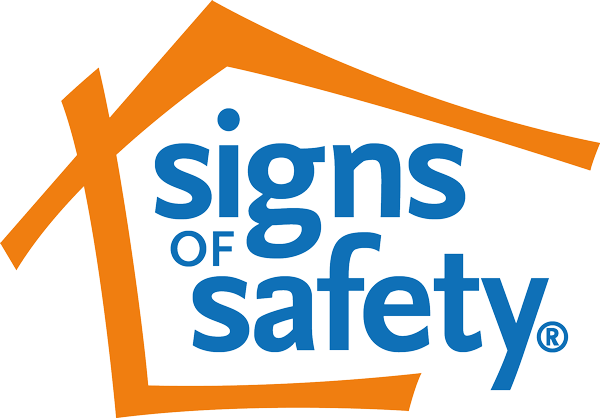 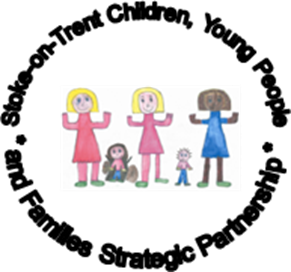 Early Help/ Signs of Wellbeing Plan ReviewDate of Review Meeting…………………………………………Child’s Name and Date of Birth …………………………………Early Help Review – to be completed at each review Scaling questions (to be completed by lead worker)ScalingOn a scale of 0-10 where 10 means that things are going very well and there is no need for an Early Help  and 0 means you are really worried about the child or young person and they may need a children’s social worker, how would you rate the current situation for this child / young person?Timeline/ Family Journey Category of worryRefWellbeing scale questionReason for scaleWellbeing scale (0-10)Q1Q2Q3Q4Name and role (e.g. teacher, parent, carer, lead worker)ScaleQ1(0-10)ScaleQ2(0-10)ScaleQ3(0-10)ScaleQ4(0-10)Reason for scaleHow are we doing? (review ‘Next Steps’ from previous meeting)Next steps Who will do it? Date to be completed